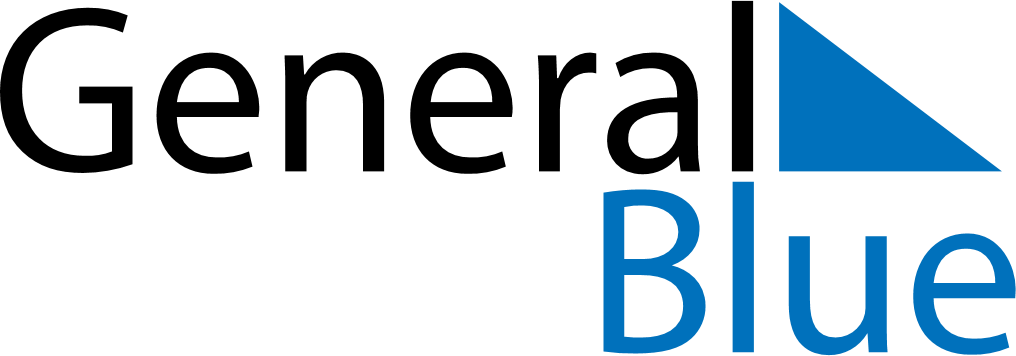 June 2024June 2024June 2024June 2024SomaliaSomaliaSomaliaSundayMondayTuesdayWednesdayThursdayFridayFridaySaturday1234567789101112131414151617181920212122Feast of the Sacrifice (Eid al-Adha)2324252627282829Independence of British Somaliland30